Senecká 2, 902 01 PezinokPodmienky a kritÉriÁ prijÍmacieho konaniado 1. roČnÍka ŠTVORROČNÉHO ŠTÚDIApre ŠkolskÝ rok 2021/2022a ostatnÉ podmienky prijatia na ŠtÚdium	Riaditeľka Gymnázia v Pezinku, Senecká ul. č. 2, v zmysle zákona NR č. 464/2013, ktorým sa mení a dopĺňa zákon č. 245/2008 Z.z. o výchove a vzdelávaní ( školský zákon ) a o zmene a doplnení niektorých zákonov a podľa zákona   č. 596/2003 Z.z. o štátnej správe v školstve a školskej samospráve a o zmene a doplnení niektorých zákonov v znení neskorších predpisov a po prerokovaní na pedagogickej rade dňa 13. januára 2021 stanovuje kritériá na prijatie do 1. ročníka štvorročného štúdia pre školský rok 2021/2022 nasledovným spôsobom :	V školskom roku 2021/2022 otvárame jednu (1) triedu 1. ročníka riadneho denného štúdia – 7902J všeobecné zameranie. Počet žiakov 9. ročníka, ktorých možno prijať, je 28.Termín prijímacích skúšok :	1. termín :     3. máj 2021		2. termín :   10. máj 2021	Do 1. ročníka štvorročného vzdelávacieho programu v gymnáziách môžu byť prijatí uchádzači, ktorí získali nižšie stredné vzdelanie a splnili podmienky prijímacieho konania. Uchádzači o štúdium v rámci prijímacieho konania musia vykonať prijímacie skúšky zo slovenského jazyka a literatúry a z matematiky (s výnimkou tých, ktorí splnili podmienku z bodu l).Forma prijímacej skúšky : písomnáTermín podania prihlášky v zákonnom termíne, t.j. do:            10. apríl 20211. V tomto školskom roku budeme prijímať uchádzačov bez prijímacej skúšky.	Prijatí bez prijímacej skúšky budú tí uchádzači, ktorí dosiahli  na konci 2. polroku 8. ročníka a na konci 1. polroku 9. ročníka  priemer známok  1,00  a nemali zníženú známku zo správania. V prípade, že počet uchádzačov splňujúcich toto kritérium bude vyšší ako 28, prijímacieho konania sa musia zúčastniť všetci uchádzači.2. Ostatní uchádzači musia vykonať prijímacie skúšky zo slovenského jazyka a matematikyDĺžka písomnej prijímacej skúšky :slovenský jazyk a literatúra .........................................................................................  60 minútmatematika ................................................................................................................... 60 minútKritériom k prijatiu uchádzača budú :Dosiahnutý prospech zo ZŠ .................................................................... max  20 bodov(posudzované predmety  SJL, MAT, cudzie jazyky, DEJ, GEG, FYZ, BIO, CHE)Dosiahnuté výsledky za písomnú prijímaciu skúšku zo SJL ...................max  50 bodovDosiahnuté výsledky za písomnú prijímaciu skúšku z MAT ..................max  50 bodovVýsledky dosiahnuté za olympiády a súťaže v okresnom  krajskom a celoštátnom koleZapočítavanie prospechu zo ZŠ Priemer posudzovaných predmetov1,0 ................................................ 20 bodov1,01 – 1,20 ................................... 18 bodov1,21 – 1,30 ................................... 16 bodov1,31 – 1,40 ................................... 14 bodov1,41 – 1,50 ....................................12 bodov1,51 – 1,60 ................................... 10 bodov1,61 – 1,70 ..................................... 8 bodov1,71 – 1,80 ......................................6 bodov1,81 – 1,90 ..................................... 4 body1,91 – 2,00 ..................................... 2 bodyVýsledky z predmetových olympiád a súťaží	Za úspešnosť v predmetových olympiádach z CJ, MAT, FYZ, CHE, BIO, GEG, SJL a súťaže  Hviezdoslavov Kubín v školskom roku 2019/2020, resp. 2020/2021 žiak získa body podľa nasledovnej tabuľky, pričom sa mu započítavajú body len jedenkrát za najlepšie umiestnenie v najvyššom kole danej súťaže :      Výsledky športových a iných súťaží sa neberú do úvahy.            Ak uchádzač riešil viac predmetových olympiád, body za umiestnenia sčítame.  V prípade, že viacerí žiaci budú rovnako vyhovovať prijímacím podmienkam, budú postupne uplatňované nasledovné kritériá :podľa platnej vyhlášky bude prednostne prijatý uchádzač, ktorý má podľa rozhodnutia posudkovej komisie soc. zabezpečenia zmenenú pracovnú schopnosťďalej bude prednostne prijatý uchádzač, ktorý dosiahol lepší prospech zo ZŠ v MAT v 8. a 9. ročníkudosiahol lepší prospech zo ZŠ v SJL v 8. a 9. ročníkudosiahol lepší prospech v 2. polroku 8. ročníka z MATdosiahol lepší prospech v 2. polroku 8. ročníka zo SJLdosiahol lepší prospech v 2. polroku 8. ročníka z FYZdosiahol lepší prospech v 2. polroku 8. ročníka z CHE	Prípadnú neúčasť na prijímacích skúškach zo závažných dôvodov oznámi zákonný zástupca uchádzača najneskôr v deň konania prijímacej skúšky. V prípade zdravotných dôvodov doklad od lekára nesmie byť starší ako 3 dni a musí byť doručený do školy najneskôr do 24 hodín od konania skúšky. Riaditeľka školy v takomto prípade rezervuje miesto v počte žiakov, ktorých možno prijať do 1. ročníka a stanoví termín náhradnej skúšky.	Poradie uchádzačov bude zostavené podľa zverejnených kritérií prijímacieho konania 1. a 2. termínu prijímacích skúšok a prijatých bude       z  poradia prvých 28 uchádzačov. 	Zoznam uchádzačov, ktorí splnili kritériá na prijatie podľa bodu č. 1, bude zverejnený na dverách školy a na internetovej stránke školy www.gymsenpk.edu.sk do        23. apríla 2021 do 10,00 hod. Uchádzači budú na zozname uvedení pod číslom, ktoré bude oznámené ich zákonným zástupcom. 	Konkrétne výsledky prijímacieho konania podľa bodu č. 2 budú zverejnené dňa      13. mája 2021 do 15,00 hod. na dverách školy a na internetovej stránke školy.	Riaditeľka školy po vyhodnotení prijímacieho konania vydá zákonným zástupcom uchádzača proti podpisu o prevzatí príslušné rozhodnutie. 	Zápis prijatého uchádzača je povinný vykonať jeho zákonný zástupca na sekretariáte školy (ak to nebude stanovené inak) do 21. mája 2021 v čase od 8,00 do 15,00 hod. Na základe vývoja mimoriadnej situácie v súvislosti s COVID 19 si škola vyhradzuje právo aktualizácie uvedených kritérií v zmysle platnej legislatívy a usmernenia Ministerstva školstva SR. Pri zápise je potrebné predložiť : 	1) preukaz totožnosti zákonného zástupcu		  2) zápisný lístok vydaný príslušnou základnou školou	Ak sa zákonný zástupca prijatého uchádzača na štúdium v určenom termíne na zápis nedostaví, riaditeľka školy bude toto považovať za nezáujem o štúdium a uvoľnené miesto ponúkne ďalšiemu uchádzačovi o štúdium v poradí podľa výsledkov.V Pezinku15. januára 2021	                                                                    Mgr. Jana Solgová                                                                                                                      riaditeľka školyUmiestnenieKrajské kolo - počet bodovCeloštátne kolo – počet bodovmiesto710miesto69miesto58Úspešný riešiteľ47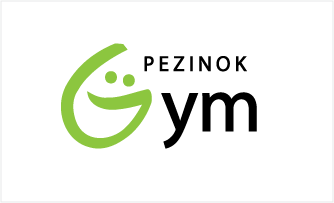 